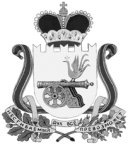 АДМИНИСТРАЦИЯВЯЗЬМА-БРЯНСКОГО СЕЛЬСКОГО ПОСЕЛЕНИЯВЯЗЕМСКОГО РАЙОНА  СМОЛЕНСКОЙ ОБЛАСТИП О С Т А Н О В Л Е Н И Еот 12.04.2018                                                                                                          № 24	Администрация Вязьма-Брянского сельского поселения Вяземского района Смоленской области   п о с т а н о в л я е т:	1. Внести следующие изменения в муниципальную программу «Обеспечение мероприятий в области жилищно-коммунального хозяйства на территории Вязьма-Брянского сельского поселения Вяземского района Смоленской области» на 2016-2020 годы, утвержденную постановлением Администрации Вязьма-Брянского сельского поселения Вяземского района Смоленской области от 2 декабря 2015 года № 86 (в редакции постановлений Администрации Вязьма-Брянского сельского поселения Вяземского района Смоленской области от 17.10.2016 № 109, от 26.12.2016 № 133, от 03.03.2017 № 13, от 15.09.2017 № 59, от 29.11.2017 № 79, от 18.01.2018 № 2):В паспорте программы позицию «Объемы и источники финансирования» изложить в следующей редакции:1.2. В разделе 4 «Объемы и источники финансирования по годам реализации Программы»:1) в первом абзаце цифры «12 586,8» заменить цифрами «»14 422,3»;2) в четвертом абзаце цифры «2 540,0» заменить цифрами «375,5»1.3. В разделе 8 «Объемы и источники финансирования по годам реализации Программы»:	1) позицию10 изложить в следующей редакции:2) позицию «Итого» изложить в следующей редакции:2. Обнародовать настоящее постановление путем размещения на информационном стенде и официальном сайте Администрации Вязьма-Брянского сельского поселения Вяземского района Смоленской области в информационно-телекоммуникационной сети «Интернет» (http://вязьма-брянская.рф/).	3. Контроль за исполнением данного постановления оставляю за собой.Глава муниципального образованияВязьма-Брянского  сельского поселенияВяземского района Смоленской области                                     В.П. Шайторова:О внесении изменений в  муниципальную программу «Обеспечение мероприятий в области жилищно-коммунального хозяйства на территории Вязьма-Брянского сельского поселения Вяземского района Смоленской области» на 2016-2020 годыОбъемы       и       источникифинансирования Общий объем финансирования из бюджета Вязьма – Брянского сельского поселения Вяземского района Смоленской области составляет – 14 422,3 тыс. руб., в том числе по годам:2016 год - 2 380,9,0 тыс. руб.;2017 год - 2 585,9 тыс. руб.;2018 год – 4 375,5тыс. руб.2019 год - 2 540,0 тыс. руб.;2020 год - 2 540 тыс. руб.10Газификация д. Железнодорожный0,00,01 985,50,00,0ИТОГО2 380,92 585,94 375,52 540,02 540,0